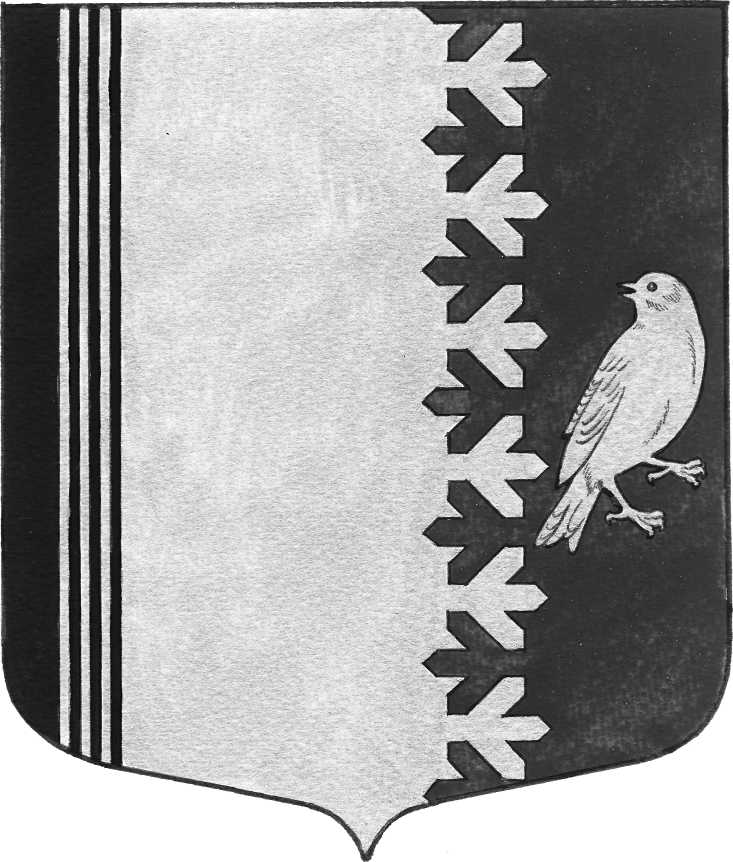 Администрация муниципального образованияШумское сельское поселениеКировского муниципального района Ленинградской областиП О С Т А Н О В Л Е Н И Е15 ноября  2017 года № 245Об утверждении муниципальной  программы «Развитие и поддержка малого и среднего  предпринимательства в муниципальном образовании Шумское сельское  поселении  Кировского муниципального района Ленинградской области на 2018-2020 г.г.»В соответствии с Федеральным законом от 24.07.2007 № 209-ФЗ «О развитии малого и среднего предпринимательства в Российской Федерации», п.28 ст.14  Федерального закона от 06.10.2003 № 131-ФЗ «Об общих принципах организации местного самоуправления в Российской Федерации», с  Уставом муниципального образования Шумское сельское поселение, а также в соответствии с рекомендациями Комитета по развитию малого, среднего бизнеса и потребительского рынка Правительства Ленинградской области:1.  Утвердить муниципальную  программу «Развитие и поддержка малого и среднего предпринимательства в Шумском  сельском поселении Кировского муниципального района Ленинградской области на 2018-2020 годы» согласно приложению.2.  Настоящее постановление вступает в силу со дня его официального опубликования.Глава администрации                                                                          В.Л.УльяновПриложениек постановлению администрации Шумское сельское поселения№ 245  от 15.11.2017 г.МУНИЦИПАЛЬНАЯ ЦЕЛЕВАЯ ПРОГРАММА«Развитие и поддержка малого и среднего предпринимательства в муниципальном образовании Шумское сельское поселение Кировского муниципального района Ленинградской области на 2018-2020 годы»Раздел I. Цель, задачи и принципы реализации ПрограммыМуниципальная программа «Развитие и поддержка малого и среднего предпринимательства в муниципальном образовании Шумское сельское поселении Кировского муниципального района Ленинградской области на 2018-2020 годы» (далее – Программа) разработана администрацией муниципального образования Шумское сельское  поселение Кировского муниципального района Ленинградской области (далее – МО Шумское  сельское поселение) в соответствии с Федеральным законом от 24 июля 2007 года № 209-ФЗ «О развитии малого и среднего предпринимательства  в  Российской Федерации».Основная цель Программы:содействие государственной политике в области развития малого и среднего предпринимательства на территории МО Шумское сельское поселение, повышение темпов развития субъектов малого и среднего предпринимательства (далее – субъектов МСП), обеспечение доступа предприятий к информационным ресурсам, продолжение формирования благоприятного психологического климата для устойчивой деятельности функционирующих и вновь создаваемых субъектов МСП, совершенствование форм и методов информирования населения и субъектов МСП по вопросам, связанным с предпринимательской деятельностью.Основными задачами Программы являются:- создание благоприятных условий для устойчивой деятельности субъектов малого и среднего предпринимательства;- преодоление и устранение административных барьеров на пути развития малого и среднего предпринимательства;- развитие механизмов содействия субъектам МСП в доступе к финансовым и материальным ресурсам;- повышение социальной эффективности деятельности субъектов МСП путем создания новых рабочих мест;-  содействие в продвижении на рынки товаров и услуг субъектов МСП путем обеспечения их участия в выставках, ярмарках, конкурсах;- предоставление стартовых условий для предпринимательской деятельности представителям социально незащищенных слоев населения и молодежи;- усиление мер муниципальной поддержки представителей МСП, ведущих деятельность в приоритетных для Ленинградской области сферах развития малого и среднего предпринимательства;- предоставление адресной методической, информационной, консультационной, образовательной и правовой поддержки малым и средним предприятиям;- расширение международного сотрудничества в сфере поддержки малого и среднего предпринимательства.При реализации Программы должны быть учтены следующие принципы:- обеспечение доступа к информационным, консультационным, обучающим, финансовым и материальным ресурсам в приоритетном порядке представителям социально незащищенных слоев населения и молодежи, начинающим заниматься или занимающимся в течение первых двух лет предпринимательской деятельностью, а также субъектам МСП, создающим и развивающим бизнес в приоритетных для Ленинградской области сферах развития малого и среднего предпринимательства;- выделение региональных бюджетных средств и бюджетных средств МО Шумское сельское поселение субъектам МСП на условиях софинансирования соответствующих мероприятий;- публичность и "прозрачность" реализации Программы на основе регулярного проведения мониторинга состояния сектора малого и среднего предпринимательства и функционирования муниципальной структуры поддержки и развития малого и среднего предпринимательства в целях своевременной корректировки Программы с учетом оценки результатов ее реализации;- обеспечение принципа частно- государственного, муниципального партнерства, состоящего, в первую очередь, в предоставлении программных мер финансовой и материальной поддержки только тем субъектам МСП, минимальная заработная плата наемных работников которых выплачивается в размере не ниже прожиточного минимума, а среднемесячная заработная плата всех постоянно работающих сотрудников будет составлять величину не менее полутора прожиточных минимумов.Раздел II. Основные мероприятия по поддержке малого и среднегопредпринимательства  в МО Шумское сельское поселениеДля решения поставленных задач Программа содержит план конкретных мероприятий, нацеленных на обеспечение благоприятных условий для развития МСП в МО Шумское сельское поселение.Мероприятия плана сгруппированы в семь разделов, характеризующих основные направления поддержки малого и среднего предпринимательства, предусмотренные настоящей Программой:1)  организационно-методическая поддержка малого и среднего предпринимательства;2) информационная поддержка малого и среднего предпринимательства;3)  содействие субъектам малого и среднего предпринимательства в продвижении на товарные рынки;4)  программа повышения профессионального мастерства отраслей потребительского рынка.1. Организационно-методическая поддержкамалого и среднего предпринимательстваМероприятия данного раздела Программы предусматривают оказание безвозмездных консультационных и образовательных услуг представителям социально незащищенных слоев населения (инвалиды; многодетные родители; члены неполных семей, имеющих иждивенцев; военнослужащие, уволенные в запас; безработные граждане, состоящие на учете в службе занятости Кировского района Ленинградской области), молодежи и субъектам МСП, осуществляющим предпринимательскую деятельность в течение первых двух лет на территории МО Шумское сельское поселение, а также осуществляющим деятельность в приоритетных для Ленинградской области сферах развития малого и среднего предпринимательства (бытовое обслуживание населения; здравоохранение; физическая культура; социальное обеспечение; жилищно-коммунальное хозяйство; туризм).Кроме этого, предусматривается проведение семинаров по основам предпринимательской деятельности для желающих заняться бизнесом, по вопросам поддержки и развития малого и среднего предпринимательства на территории МО Шумское сельское поселение в соответствии с мероприятиями региональной и муниципальной программ, повышение уровня знаний предпринимателей в области бухгалтерского учета, налогообложения, обучение основам трудового и экологического законодательства.Для повышения эффективности работы в области поддержки МСП создан Общественный совет предпринимателей при главе администрации МО Шумское сельское поселение Кировского муниципального района Ленинградской области. Общественный совет предпринимателей является консультативно-совещательным органом и служит механизмом обратной связи органов власти и предпринимательского сообщества..    Информационная поддержка малого и среднего предпринимательстваМероприятия данного раздела направлены на формирование положительного образа предпринимателя, пропаганду малого предпринимательства как одного из важнейших факторов развития экономики. Взаимодействие со средствами массовой информации, результатами которого являются целевые радио и телепередачи, статьи и прочие публикации о деятельности малых предприятий, положительно влияет на создание благоприятных условий для развития предпринимательства в регионе, способствует устранению стереотипов негативного отношения отдельных социальных слоев населения к представителям малого бизнеса.Кроме этого, размещение в СМИ различных информационных материалов по использованию новых технологий, инструментов и оборудования, привлечения потенциальных инвесторов, освещения юридических аспектов ведения бизнеса и т.д. позволяет субъектам МСП эффективнее вести свой бизнес.Учитывая эти факторы в Программе вопросы информационной поддержки выделены в самостоятельный раздел.3. Содействие субъектам малого и среднего предпринимательствав продвижении на товарные рынкиУчастие в выставках, ярмарках и конкурсах малых предприятий является эффективным средством для продвижения их продукции и услуг на рынок наравне с крупными предприятиями и организациями, позволяет многим субъектам хозяйственной деятельности в кратчайшие сроки найти деловых партнеров и потенциальных инвесторов.Хорошей традицией стало проведение ежегодных районных и областных конкурсов профессионального мастерства, которые привлекают к себе внимание широких слоев населения, способствуют повышению престижа профессии, профориентации молодежи и повышению социальной эффективности малых предприятий.Большое внимание в рамках Программы будет уделено участию в коллективных экспозициях о развитии малого и среднего бизнеса в регионе, обеспечению участия предпринимателей в выставках-ярмарках регионального, общероссийского и международного масштаба.Поиск поставщиков, заказчиков, заключение договоров не является для предпринимателей единственным позитивным результатом этих мероприятий. Результатом является также открытие новых рыночных ниш, проверка конкурентоспособности, ориентирование в ситуации, сложившейся внутри отрасли, обмен опытом. По оценке экспертов эффективность достижения этих целей возрастает при участии в подобных выставках не менее чем в три раза.4. Программа повышения профессионального мастерстваотраслей потребительского рынкаВесомый вклад в развитие малого и среднего предпринимательства вносят мероприятия по повышению профессионального мастерства в потребительской сфере.По данному направлению предусматриваются:- подготовка и проведение совещаний по вопросам торговли и общественного питания с руководителями предприятий;- поддержка субъектов МСП, участвующих в конкурсах профессионального мастерства;- повышение квалификации предпринимателей и руководителей малых и средних предприятий в рамках участия в международных проектах и программах;- содействие внешнеэкономической деятельности малых и средних предприятий МО Шумское сельское поселение, в том числе путем налаживания взаимодействия с комитетом по внешнеэкономическим связям Правительства Ленинградской области, Ленинградской областной торгово-промышленной палатой.Раздел III. Экономический эффект от реализации ПрограммыРезультатом реализации мероприятий Программы ожидается ежегодное увеличение числа действующих субъектов малого предпринимательства в МО Шумское сельское поселение, а, следовательно, предполагается ежегодное увеличение налоговых поступлений в бюджет от субъектов малого предпринимательства. За счет обучения и повышения уровня знаний предпринимателей повысится устойчивость деятельности субъектов малого предпринимательства, оптимизируется налогообложение, снизится уровень нарушений в сфере налогового, трудового, экологического законодательства, повысится степень использования информационно-коммуникационных технологий в бизнесе, повысится количество субъектов малого и среднего предпринимательства, принимающих участие в муниципальных заказах.Раздел IV. Управление и контрольза реализацией мероприятий ПрограммыУполномоченный представитель администрации МО Шумское сельское поселение является координатором по выполнению плана мероприятий муниципальной программы «Развитие и поддержка малого и среднего предпринимательства в муниципальном образовании Шумское сельское поселение на 2018-2020 г.г.». Для выполнения функций управления уполномоченный специалист администрации по мере необходимости проводит рабочие совещания с участием специалистов  администрации МО Шумское сельское поселение и других заинтересованных лиц. В случае необходимости осуществляется корректировка плана мероприятий. Уполномоченный специалист администрации МО Шумское сельское поселение совместно с отделом экономики и финансов администрации МО Шумское сельское  поселение обеспечивает подготовку нормативно-правовых документов по финансированию мероприятий Программы, на основании которых производится  выделение средств из местного бюджета.ПриложениеПланреализации мероприятий муниципальной Программы"Развитие и поддержка малого и среднего предпринимательствав МО  Шумское сельское поселение на 2018-2020 годы"Мероприятия ПрограммыТерриториальная принадлежностьСрок проведения мероприятийПланируемые объемы финансирования(тыс. руб.)Местный бюджетИтого по программе, в том числе:2018 год2019год2020 год10 0003 0003 0004 0001. Организационно-методическая поддержка малого и среднего предпринимательства1. Организационно-методическая поддержка малого и среднего предпринимательства1. Организационно-методическая поддержка малого и среднего предпринимательства1. Организационно-методическая поддержка малого и среднего предпринимательства1.1. Повышение уровня знаний в сфере поддержки малого и среднего предпринимательстваМО ПГППо мере необходимости1.2. Проведение семинаров по основам предпринимательской деятельности, вопросам поддержки и развития малого и среднего предпринимательстваМО ПГППо мере необходимости1.3. Оказание консультационной помощи представителям малого бизнеса, работникам и работодателям по вопросам обучения и основам трудового законодательстваМО ПГППо обращениям2. Информационная поддержка малого и среднего предпринимательства2. Информационная поддержка малого и среднего предпринимательства2. Информационная поддержка малого и среднего предпринимательства2. Информационная поддержка малого и среднего предпринимательства2.1.Поддержка СМИ и сайта, отражающих деятельность предпринимателей и организаций малого и среднего бизнесаМО ПГППостоянно2.2. Организация и проведение обучающего семинара по использованию информационно-коммуникационных технологий в бизнесе для субъектов малого предпринимательстваМО ПГППо мере необходимости3. Содействие субъектам малого и среднего предпринимательства в продвижениина товарные рынки3. Содействие субъектам малого и среднего предпринимательства в продвижениина товарные рынки3. Содействие субъектам малого и среднего предпринимательства в продвижениина товарные рынки3. Содействие субъектам малого и среднего предпринимательства в продвижениина товарные рынки3.1. Участие в областных выставках, ярмарках, конкурсахМО ПГПВ соответствии с календарным планом3.2. Проведение муниципальных выставок, ярмарок, конкурсовМО ПГПВ соответствии с календарным планом4. Программа повышения профессионального мастерства отраслей потребительского рынка4. Программа повышения профессионального мастерства отраслей потребительского рынка4. Программа повышения профессионального мастерства отраслей потребительского рынка4. Программа повышения профессионального мастерства отраслей потребительского рынка4.1. Подготовка и проведение совещаний по вопросам торговли и общественного питания с руководителями предприятий, предпринимателями по итогам работы отрасли за год и перспективным задачамМО ПГППо мере необходимости4.2. Организация школы предпринимательства для молодежиМО ПГППо обращениям4.3. Повышение квалификации предпринимателей и руководителей малых и средних предприятий в рамках участия в международных проектах и программахМО ПГППо мере необходимости4.4. Сотрудничество с филиалами высших и средних учебных заведений, расположенных в г. Кировске, по вопросам подготовки кадров в различных сферах деятельностиМО ПГППо мере необходимости4.5. Поддержка субъектов малого и среднего предпринимательства в конкурсах профессионального мастерстваМО ПГППостоянно2018год2019 год2020 год ВСЕГО ПО ПРОГРАММЕ:     10 0003 0003 0004 000